Exp.5      Class A  BroadBand Amplifier				EXP. 5Based on  the circuit shown:R1 = 68KΩ,  R2 = 10KΩ, R3 = 10KΩ, R4 = 200Ω ( two 100Ω in series ), R5 = 2.2KΩ, R6 = 10KΩ, R7 = 1KΩC1 = 0.1uF, C2 = 0.1 uF  Q1 = 2N3904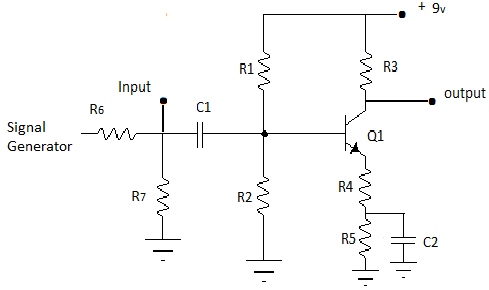 Calculate what the expected DC voltage will be at the base, VB =  ______; at the emitter VE = ______  at the collector,  VC = _______Wire the circuit and measure these voltages, VB =  ______ VE = ______ VC = _______If the measured values are more than   +/- 20% off  recheck your calculations and measurements.											EXP. 5Set the signal generator at the input  to  500mv [ 1v  pk-pk].  With frequency equal to 1 KHz.Connect one of the scopes to the collector of the transistor and record the input and  output voltages.Record voltages  for the frequencies listed and calculate the voltage gain AvYou may need to review the instructions for using the scope.Plot   Av  versus  frequency on semi log paper provided [ choose an appropriate vertical scale.]												EXP. 5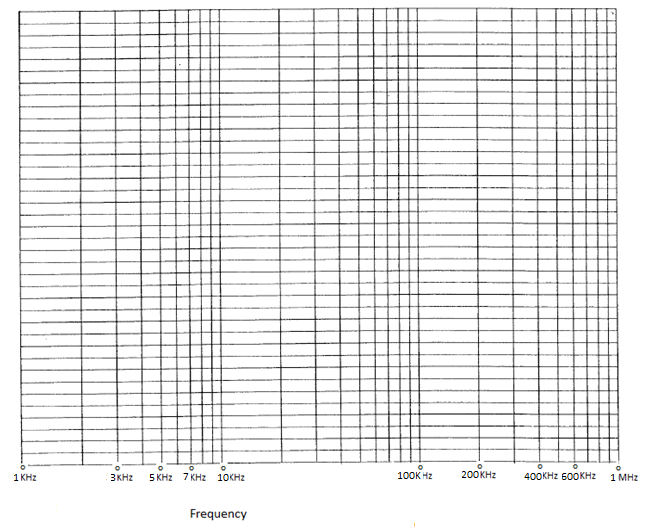 FrequencyVin  +pkVin  -pkVinVo  +pkVo  -pkVoAv1KHz5KHz10KHz20KHz50KHz100KHz500KHz1MHz